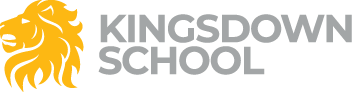 Year 8 Curriculum ExplainedOur Religious Studies curriculum intends to train well-informed critical thinkers who understand how religious ideas have and do shape the world. This means that they will be able to:To identify religious and non-religious responses to prejudice and discrimination.To investigate the impact religion had on historical figures have had on our world (Mohandas Gandhi and Martin Luther)To explain why religious people take the actions they do.To explore our own responsibilities towards confronting prejudice and discrimination in our own lives.To explore religious and non-religious views on the existence of an afterlife.To explain where religious people find their guidance on how to live.To confidently talk about religious ideas and how they influence people.To understand that the main religious tradition in Great Britain in Christianity, but that all other faiths are represented in our society.To explore religious responses to poverty and injustice.To evaluate and compare their own ideas with those of different religious traditions.To write in well-structured paragraphs.To use religious teachings/scripture to explain the source of belief.To critically evaluate statements.To draw links with how religious ideas might influence their own beliefs.The Religious Studies curriculum teaches our students to engage with the world they live in, to ask questions about human experiences and to begin forming their own views on important religious, ethical and moral issues.Our curriculum provides lessons rich in knowledge and we sequence these in the best order so that students can see how fundamental religious ideas link together. 